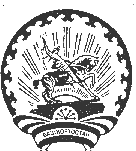                     КАРАР                                                                  РЕШЕНИЕОб утверждении отчета об исполнении  бюджета сельского поселения Верхнебишиндинский сельсовет муниципального района Туймазинский район Республики Башкортостан за 2016 год В соответствии со ст. 264  Бюджетного кодекса Российской Федерации Совет сельского поселения Верхнебишиндинский сельсовет муниципального района Туймазинский район Республики Башкортостан  РЕШИЛ:Утвердить отчет об исполнении бюджета сельского поселения Верхнебишиндинский сельсовет муниципального района Туймазинский район Республики Башкортостан за 2016 год по доходам в сумме 4038035,52 рублей,  по расходам  в сумме 3999325,45 рублей с профицитом в сумме 38710,07 рублей  со следующими показателями: - по доходам бюджета сельского поселения Верхнебишиндинский сельсовет муниципального района Туймазинский район Республики Башкортостан по кодам классификации доходов бюджетов за 2016  год согласно приложению № 1 к настоящему решению;- по доходам бюджета сельского поселения Верхнебишиндинский сельсовет муниципального района Туймазинский район Республики Башкортостан по кодам видов доходов, подвидов доходов, классификации операций сектора государственного управления, относящихся к доходам бюджета,  за 2016 год согласно приложению № 2 к настоящему решению;- по распределению расходов  бюджета сельского поселения Верхнебишиндинский сельсовет муниципального района Туймазинский район Республики Башкортостан по разделам и подразделам классификации расходов бюджетов за 2016 год согласно приложению № 3 к настоящему решению;- по ведомственной структуре расходов бюджета сельского поселения Верхнебишиндинский сельсовет муниципального района Туймазинский район Республики Башкортостан за 2016 год согласно приложению № 4 к настоящему решению;- по источникам финансирования дефицита бюджета сельского поселения Верхнебишиндинский сельсовет муниципального района Туймазинский район Республики Башкортостан по кодам классификации источников финансирования дефицитов бюджетов за 2016 год согласно приложению № 5 к настоящему решению;- по источникам финансирования дефицита бюджета сельского поселения Верхнебишиндинский сельсовет муниципального района Туймазинский район Республики Башкортостан по кодам групп, подгрупп, статей, видов источников финансирования дефицитов бюджетов классификации операций сектора государственного управления, относящихся к источникам финансирования дефицитов бюджетов, за 2016 год согласно приложению № 6 к настоящему решению.Настоящее решение вступает в силу со дня его подписания и подлежит опубликованию и размещению на сайте после его принятия и подписания в установленном порядке. Контроль за исполнением данного решения возложить на комиссию по бюджету, налогам и вопросам собственности (Мухаметшин А.М.).Глава сельского поселенияВерхнебишиндинский сельсоветмуниципального района Туймазинский район   Республики Башкортостан                                                 Р.А.Миннуллин «24» апреля  2017 г.  №87Приложение № 1к решению Совета сельского поселения Верхнебишиндинский сельсовет муниципального района Туймазинский район Республики Башкортостанот 24 апреля 2017 года № 87Объем доходов бюджета сельского поселения Верхнебишиндинский сельсовет муниципального района Туймазинский район Республики Башкортостан за 2016 год по кодам классификации доходов бюджета(руб.)Глава сельского поселения Верхнебишиндинский сельсовет муниципального районаТуймазинский район Республики Башкортостан				                         Р.А.МиннуллинПриложение № 2к решению Совета сельского поселения Верхнебишиндинский сельсовет муниципального района Туймазинский район  Республики Башкортостанот 24 апреля  2017 года № 87Объем доходов бюджета сельского поселения Верхнебишиндинский сельсовет муниципального района Туймазинский район Республики Башкортостан за 2016 год по кодам видов доходов, подвидов доходов, классификации   операций сектора государственного управления, относящихся к доходам бюджета(руб.)Глава сельского поселенияВерхнебишиндинский сельсоветмуниципального районаТуймазинский район Республики Башкортостан				                                               Р.А.МиннуллинПриложение № 6к решению Совета сельского поселения Верхнебишиндинский сельсовет муниципального района Туймазинский район Республики Башкортостан  от 24 апреля .  № 87Источники финансирования профицита бюджета сельского поселения Верхнебишиндинский сельсовет муниципального района Туймазинский район Республики Башкортостан по кодам групп, подгрупп, статей, видов источников финансирования дефицитов бюджетов классификации операций сектора государственного управления, относящихся к источникам финансирования дефицитов бюджетов, за 2016 год                                                                                                                                         (в рублях)Глава сельского поселенияВерхнебишиндинский сельсоветмуниципального района 	Туймазинский район Республики Башкортостан				                          		Р.А.МиннуллинКод бюджетной классификации Российской ФедерацииКассовое исполнениеКод бюджетной классификации Российской ФедерацииКассовое исполнениеКод бюджетной классификации Российской ФедерацииКассовое исполнениевсего ДоходОВ4 038 035,52161 0 00 00000 00 0000 000УПРАВЛЕНИЕ ФЕДЕРАЛЬНОЙ АНТИМОНОПОЛЬНОЙ СЛУЖБЫ ПО РЕСПУБЛИКЕ БАШКОРТОСТАН 3000,0161 1 16 33050 10 6000 140Денежные взыскания (штрафы) за нарушение законодательства Российской Федерации о размещении заказов на поставки товаров, выполнение работ, оказание услуг для нужд поселений3000,0182 0 00 00000 00 0000 000Межрайонная инспекция Федеральной налоговой службы России № 27 по Республике Башкортостан1 307 163,73182 1 01 02010 01 0000 110Налог на доходы физических лиц с доходов, источником которых является налоговый агент, за исключением доходов, в отношении которых исчисление и уплата налога осуществляются в соответствии со статьями 227, 227.1 и 228 Налогового кодекса Российской Федерации226 544,55182 1 01 02020 01 0000 110Налог на доходы физических лиц, полученных от осуществления деятельности физическими лицами, зарегистрированными в качестве индивидуальных предпринимателей, нотариусов, занимающихся частной практикой, адвокатов, учредивших адвокатские кабинеты и других лиц, занимающихся частной практикой в соответствии со статьей 227 Налогового кодекса Российской Федерации47,62182 1 01 02030 01 0000 110Налог на доходы физических лиц с доходов, полученных физическими лицами в соответствии со статьей 228 Налогового Кодекса Российской Федерации912,33182 1 05 03010 01 0000 110 Единый сельскохозяйственный налог 48 176,40182 1 06 01030 10 0000 110Налог на имущество физических лиц, взимаемый по ставкам, применяемым к объектам налогообложения, расположенным в границах поселений143 825,35182 1 06 06033 10 0000 110Земельный налог с организаций, обладающих земельным участком, расположенным в границах сельских  поселений324 015,31182 1 06 06043 10 0000 110Земельный налог с физических лиц, обладающих земельным участком, расположенным в границах сельских поселений563 641,32182 1 09 04053 10 0000 110Земельный налог (по обязательствам, возникшим до 1 января 2006 года), мобилизуемый на территориях поселений0,85706 0 00 00000 00 0000 000Администрация муниципального района Туймазинский район Республики Башкортостан 5000,0706 1 16 51040 02 0000 140Денежные взыскания (штрафы), установленные законами субъектов Российской Федерации за несоблюдение муниципальных правовых актов, зачисляемые в бюджеты поселений5000,0791 0 00 00000 00 0000 000Администрация сельского поселения ВЕРХНЕБИШИНДИНСКИЙ сельсовет муниципального района Туймазинский район Республики Башкортостан 2 689 568,83791 1 08 04020 01 0000 110Государственная пошлина за совершение нотариальных действий должностными лицами органов местного самоуправления, уполномоченными в соответствии с законодательными актами Российской Федерации на совершение нотариальных действий8 800,0791 1 13 02995 10 0000 130Прочие доходы от компенсации затрат бюджетов поселений500,0791 1 16 23051 10 0000 140Доходы от возмещения ущерба при возникновении страховых случаев по обязательному страхованию гражданской ответственности, когда выгодоприобретателями выступают получатели средств бюджетов поселений24 600,0791 1 17 05050 10 0000 180Прочие неналоговые доходы бюджетов поселений760 268,83791 2 02 01001 10 0000 151Дотации бюджетам поселений на выравнивание бюджетной обеспеченности898 500,0791 2 02 02999 10 7101 151Прочие субсидии бюджетам сельских поселений40 000,0791 2 02 03015 10 0000 151Субвенции бюджетам поселений на осуществление первичного воинского учета на территориях, где отсутствуют военные комиссариаты55 900,0791 2 02 04014 10 0000 151Межбюджетные трансферты, передаваемые бюджетам сельских поселений из бюджетов муниципальных районов на осуществление части полномочий по решению вопросов местного значения в соответствии с заключенными соглашениями401 000,0791 2 02 04999 10 7502 151Прочие межбюджетные трансферты, передаваемые бюджетам поселений200 000,0791 2 02 04999 10 7503 151Прочие межбюджетные трансферты, передаваемые бюджетам поселений300 000,0863 0 00 00000 00 0000 000Комитет по управлению собственностью Министерства земельных и имущественных отношений Республики Башкортостан по Туймазинскому району и городу Туймазы 33 302,96863 111 05075 10 0000 120Доходы от сдачи в аренду имущества, составляющего казну поселений (за исключением земельных участков)33 302,96Коды бюджетной классификации Российской ФедерацииНаименование доходовКассовое исполнениеКоды бюджетной классификации Российской ФедерацииНаименование доходовКассовое исполнениеКоды бюджетной классификации Российской ФедерацииНаименование доходовКассовое исполнение1 01 00000 00 0000 000НАЛОГИ НА ПРИБЫЛЬ, ДОХОДЫ227 504,501 01 02000 01 0000 110 Налог на доходы физических лиц227 504,501 01 02010 01 0000 110Налог на доходы физических лиц с доходов, источником которых является налоговый агент, за исключением доходов, в отношении которых исчисление и уплата налога осуществляются в соответствии со статьями 227, 2271 и 228 Налогового кодекса Российской Федерации226 544,551 01 02020 01 0000 110Налог на доходы физических лиц, полученных от осуществления деятельности физическими лицами, зарегистрированными в качестве индивидуальных предпринимателей, нотариусов, занимающихся частной практикой, адвокатов, учредивших адвокатские кабинеты и других лиц, занимающихся частной практикой в соответствии со статьей 227 Налогового кодекса Российской Федерации47,621 01 02030 01 0000 110Налог на доходы физических лиц с доходов, полученных физическими лицами в соответствии со статьей 228 Налогового Кодекса Российской Федерации912,331 05 00000 00 0000 000НАЛОГИ НА СОВОКУПНЫЙ ДОХОД48 176,401 05 03000 01 0000 110Единый сельскохозяйственный налог48 176,401 05 03010 01 0000 110 Единый сельскохозяйственный налог 48 176,401 06 00000 00 0000 000НАЛОГИ НА ИМУЩЕСТВО1 031 481,981 06 01000 00 0000 110Налог на имущество физических лиц 143 825,351 06 01030 10 0000 110Налог на имущество физических лиц, взимаемый по ставкам, применяемым к объектам налогообложения, расположенным в границах поселений143 825,351 06 06000 00 0000 110Земельный налог887 656,631 06 06033 10 0000 110Земельный налог с организаций, обладающих земельным участком, расположенным в границах сельских  поселений324 015,311 06 06043 10 0000 110Земельный налог с физических лиц, обладающих земельным участком, расположенным в границах сельских поселений563 641,321 08 00000 00 0000 000ГОСУДАРСТВЕННАЯ ПОШЛИНА8 800,01 08 04020 01 0000 110 Государственная пошлина за совершение нотариальных действий должностными лицами органов местного самоуправления, уполномоченными в соответствии с законодательными актами Российской Федерации на совершение нотариальных действий8 800,01 09 00000 00 0000 000Задолженность и перерасчеты по отмененным налогам, сборам и иным обязательным платежам0,851 09 04053 10 0000 110Земельный налог (по обязательствам, возникшим до 1 января 2006 года), мобилизуемый на территориях поселений0,851 11 00000 00 0000 000ДОХОДЫ ОТ ИСПОЛЬЗОВАНИЯ ИМУЩЕСТВА, НАХОДЯЩЕГОСЯ В ГОСУДАРСТВЕННОЙ И МУНИЦИПАЛЬНОЙ СОБСТВЕННОСТИ33 302,961 11 05000 00 0000 120Доходы, получаемые в виде арендной либо иной платы за передачу в возмездное пользование государственного и муниципального имущества (за исключением имущества автономных учреждений, а также имущества государственных и муниципальных унитарных предприятий, в том числе казенных)33 302,961 11 05075 10 0000 120Доходы от сдачи в аренду имущества, составляющего казну поселений (за исключением земельных участков)  33 302,961 13 00000 00 0000 000ДОХОДЫ ОТ ОКАЗАНИЯ ПЛАТНЫХ УСЛУГ (работ) И КОМПЕНСАЦИИ ЗАТРАТ ГОСУДАРСТВА500,01 13 02000 00 0000 130Доходы от компенсации затрат государства500,01 13 02995 10 0000 130Прочие доходы от компенсации затрат бюджетов сельских поселений500,01 16 00000 00 0000 000ШТРАФЫ, САНКЦИИ, ВОЗМЕЩЕНИЕ УЩЕРБА32 600,01 16 23051 10 0000 140Доходы от возмещения ущерба при возникновении страховых случаев по обязательному страхованию гражданской ответственности, когда выгодоприобретателями выступают получатели средств бюджетов поселений24 600,01 16 33050 10 6000 140Денежные взыскания (штрафы) за нарушение законодательства Российской Федерации о размещении заказов на поставки товаров, выполнение работ, оказание услуг для нужд поселений3000,01 16 51040 02 0000 140Денежные взыскания (штрафы), установленные законами субъектов Российской Федерации за несоблюдение муниципальных правовых актов, зачисляемые в бюджеты поселений5000,01 17 00000 00 0000 000ПРОЧИЕ НЕНАЛОГОВЫЕ ДОХОДЫ760 268,831 17 05000 00 0000 180Прочие неналоговые доходы760 268,831 17 05050 10 0000 180Прочие неналоговые доходы бюджетов сельских поселений760 268,832 00 00000 00 0000 000БЕЗВОЗМЕЗДНЫЕ ПОСТУПЛЕНИЯ1 895 400,02 02 00000 00 0000 000БЕЗВОЗМЕЗДНЫЕ ПОСТУПЛЕНИЯ ОТ ДРУГИХ БЮДЖЕТОВ БЮДЖЕТНОЙ СИСТЕМЫ РОССИЙСКОЙ ФЕДЕРАЦИИ1 895 400,02 02 01000 00 0000 151Дотации бюджетам субъектов Российской Федерации и муниципальных образований898 500,02 02 01001 00 0000 151Дотации на выравнивание бюджетной обеспеченности898 500,02 02 01001 10 0000 151Дотации бюджетам поселений на выравнивание бюджетной обеспеченности898 500,02 02 02000 00 0000 151Субсидии бюджетам бюджетной системы Российской Федерации (межбюджетные субсидии)40 000,02 02 02999 10 7101 151Прочие субсидии бюджетам сельских поселений40 000,02 02 03000 00 0000 151  Субвенции бюджетам субъектов Российской Федерации и муниципальных образований55900,02 02 03015 00 0000 151 Субвенции бюджетам на осуществление первичного воинского учета на территориях, где отсутствуют военные комиссариаты55900,02 02 03015 10 0000 151 Субвенции бюджетам сельских поселений на осуществление первичного воинского учета на территориях, где отсутствуют военные комиссариаты55900,02 02 04000 00 0000 151Иные межбюджетные трансферты901 000,02 02 04014 10 0000 151Межбюджетные трансферты, передаваемые бюджетам сельских поселений из бюджетов муниципальных районов на осуществление части полномочий по решению вопросов местного значения в соответствии с заключенными соглашениями401 000,02 02 04999 00 0000 151   Прочие межбюджетные трансферты, передаваемые бюджетам 500 000,02 02 04999 10  0000 151Прочие межбюджетные трансферты, передаваемые бюджетам поселений500 000,02 02 04999 10 7502 151Межбюджетные трансферты, передаваемые бюджетам на благоустройство территорий населенных пунктов сельских поселений200 000,02 02 04999 10 7503 151Межбюджетные трансферты, передаваемые бюджетам на осуществление дорожной деятельности в границах  сельских поселений300 000,0ВСЕГО ДОХОДОВ4 038 035,52Приложение № 3Приложение № 3Приложение № 3к решению Совета сельского поселения Верхнебишиндинский сельсовет муниципального района Туймазинский район Республики Башкортостанк решению Совета сельского поселения Верхнебишиндинский сельсовет муниципального района Туймазинский район Республики Башкортостанк решению Совета сельского поселения Верхнебишиндинский сельсовет муниципального района Туймазинский район Республики Башкортостанк решению Совета сельского поселения Верхнебишиндинский сельсовет муниципального района Туймазинский район Республики Башкортостанот 24 апреля 2017 года №87от 24 апреля 2017 года №87от 24 апреля 2017 года №87от 24 апреля 2017 года №87Распределение бюджетных ассигнований сельского поселенияРаспределение бюджетных ассигнований сельского поселенияРаспределение бюджетных ассигнований сельского поселенияРаспределение бюджетных ассигнований сельского поселенияРаспределение бюджетных ассигнований сельского поселенияВерхнебишиндинский сельсовет муниципального района Туймазинский район Республики Башкортостан на 2016 год по разделам, подразделам, целевым статьям (муниципальной программе сельского поселения и непрограммным направлениям деятельности), группам видов расходов классификации расходов бюджетовВерхнебишиндинский сельсовет муниципального района Туймазинский район Республики Башкортостан на 2016 год по разделам, подразделам, целевым статьям (муниципальной программе сельского поселения и непрограммным направлениям деятельности), группам видов расходов классификации расходов бюджетовВерхнебишиндинский сельсовет муниципального района Туймазинский район Республики Башкортостан на 2016 год по разделам, подразделам, целевым статьям (муниципальной программе сельского поселения и непрограммным направлениям деятельности), группам видов расходов классификации расходов бюджетовВерхнебишиндинский сельсовет муниципального района Туймазинский район Республики Башкортостан на 2016 год по разделам, подразделам, целевым статьям (муниципальной программе сельского поселения и непрограммным направлениям деятельности), группам видов расходов классификации расходов бюджетовВерхнебишиндинский сельсовет муниципального района Туймазинский район Республики Башкортостан на 2016 год по разделам, подразделам, целевым статьям (муниципальной программе сельского поселения и непрограммным направлениям деятельности), группам видов расходов классификации расходов бюджетов(руб.)НаименованиеРзПрЦсрВр2016 годВСЕГО3999325,45ОБЩЕГОСУДАРСТВЕННЫЕ ВОПРОСЫ01001720370,23Функционирование высшего должностного лица субъекта Российской Федерации и муниципального образования0102600466,70Глава муниципального образования01021600002030600466,70Расходы на выплаты персоналу в целях обеспечения выполнения функций государственными (муниципальными) органами, казенными учреждениями, органами управления государственными внебюджетными фондами01021600002030100600466,70Функционирование Правительства Российской Федерации, высших исполнительных органов государственной власти субъектов Российской Федерации, местных администраций01041081847,07Аппараты органов государственной власти Республики Башкортостан010416000020401081847,07Расходы на выплаты персоналу в целях обеспечения выполнения функций государственными (муниципальными) органами, казенными учреждениями, органами управления государственными внебюджетными фондами01041600002040100782824,35Закупка товаров и работ и услуг для государственных (муниципальных) нужд01041600002040200255226,75Иные бюджетные ассигнования 0104160000204080043795,97Непрограммные расходы011338056,46Содержание и обслуживание муниципальной казны0113160000904038056,46Закупка товаров и работ и услуг для государственных (муниципальных) нужд0113160000904020038056,46НАЦИОНАЛЬНАЯ ОБОРОНА020055900,0Мобилизационная и вневойсковая подготовка020355900,0Осуществление первичного воинского учета на территориях, где отсутствуют военные комиссариаты, за счет средств федерального бюджета0203160005118055900,00Расходы на выплаты персоналу в целях обеспечения выполнения функций государственными (муниципальными) органами, казенными учреждениями, органами управления государственными внебюджетными фондами0203160005118010049221,0Закупка товаров и работ и услуг для государственных (муниципальных) нужд020316000511802006679,0НАЦИОНАЛЬНАЯ ЭКОНОМИКА0400762668,48Дорожное хозяйство (дорожные фонды)0409762668,48Дорожное хозяйство04091600003150462668,48Закупка товаров и работ и услуг для государственных (муниципальных) нужд04091600003150200462668,48Иные межбюджетные трансферты на финансирование мероприятий по благоустройству территорий населенных пунктов, коммунальному хозяйству, обеспечению мер пожарной безопасности и осуществлению дорожной деятельности в границах сельских поселений04091600074040300000,00Закупка товаров и работ и услуг для государственных (муниципальных) нужд04091600074040200300000,00ЖИЛИЩНО-КОММУНАЛЬНОЕ ХОЗЯЙСТВО05001459642,74Благоустройство05031459642,74Мероприятия по благоустройству территорий населенных пунктов050316000060501219642,74Закупка товаров, работ и услуг для обеспечения государственных (муниципальных) нужд050316000060502001219642,74Субсидии на софинансирование расходных обязательств, возникающих при выполнении полномочий органов местного самоуправления по вопросам местного значения0503160007201040000,00Закупка товаров, работ и услуг для обеспечения государственных (муниципальных) нужд0503160007201020040000,00Иные межбюджетные трансферты на финансирование мероприятий по благоустройству территорий населенных пунктов, коммунальному хозяйству, обеспечению мер пожарной безопасности и осуществлению дорожной деятельности в границах сельских поселений05031600074040200000,0Закупка товаров и работ и услуг для государственных (муниципальных) нужд         05031600074040200200000,0КУЛЬТУРА, КИНЕМАТОГРАФИЯ0800744,0Культура   0801744,0Мероприятия в сфере культуры, кинематографии08011600045870744,0Закупка товаров, работ и услуг для обеспечения государственных (муниципальных) нужд08011600045870200744,0Глава сельского поселения Верхнебишиндинский сельсоветмуниципального района Туймазинский районРеспублики БашкортостанР.А. МиннуллинР.А. МиннуллинР.А. МиннуллинПриложение № 4Приложение № 4Приложение № 4к решению Совета сельского поселения Верхнебишиндинский сельсовет муниципального района Туймазинский район Республики Башкортостанк решению Совета сельского поселения Верхнебишиндинский сельсовет муниципального района Туймазинский район Республики Башкортостанк решению Совета сельского поселения Верхнебишиндинский сельсовет муниципального района Туймазинский район Республики Башкортостанк решению Совета сельского поселения Верхнебишиндинский сельсовет муниципального района Туймазинский район Республики Башкортостанот 24 апреля 2017 года № 87от 24 апреля 2017 года № 87от 24 апреля 2017 года № 87от 24 апреля 2017 года № 87Ведомственная структура расходов бюджета сельского поселения ВерхнебишиндинскийВедомственная структура расходов бюджета сельского поселения ВерхнебишиндинскийВедомственная структура расходов бюджета сельского поселения ВерхнебишиндинскийВедомственная структура расходов бюджета сельского поселения ВерхнебишиндинскийВедомственная структура расходов бюджета сельского поселения Верхнебишиндинский сельсовет муниципального района Туймазинский район Республики Башкортостан на 2016 год  сельсовет муниципального района Туймазинский район Республики Башкортостан на 2016 год  сельсовет муниципального района Туймазинский район Республики Башкортостан на 2016 год  сельсовет муниципального района Туймазинский район Республики Башкортостан на 2016 год  сельсовет муниципального района Туймазинский район Республики Башкортостан на 2016 год (тыс. руб.)НаименованиеВедЦсрВр2016 годВСЕГО3999325,45Администрация сельского поселения Верхнебишиндинский сельсовет муниципального района Туймазинский район Республики Башкортостан7913999325,45Глава муниципального образования7911600002030600466,70Расходы на выплаты персоналу в целях обеспечения выполнения функций государственными (муниципальными) органами, казенными учреждениями, органами управления государственными внебюджетными фондами7911600002030100600466,70Аппараты органов государственной власти Республики Башкортостан79116000020401081847,07Расходы на выплаты персоналу в целях обеспечения выполнения функций государственными (муниципальными) органами, казенными учреждениями, органами управления государственными внебюджетными фондами7911600002040100782824,35Закупка товаров и работ и услуг для государственных (муниципальных) нужд7911600002040200255226,75Иные бюджетные ассигнования 791160000204080043795,97Содержание и обслуживание муниципальной казны791160000904038056,46Закупка товаров и работ и услуг для государственных (муниципальных) нужд791160000904020038056,46Осуществление первичного воинского учета на территориях, где отсутствуют военные комиссариаты, за счет средств федерального бюджета791160005118055900,00Расходы на выплаты персоналу в целях обеспечения выполнения функций государственными (муниципальными) органами, казенными учреждениями, органами управления государственными внебюджетными фондами791160005118010049221,0Закупка товаров и работ и услуг для государственных (муниципальных) нужд79116000511802006679,0Дорожное хозяйство7911600003150462668,48Закупка товаров и работ и услуг для государственных (муниципальных) нужд7911600003150200462668,48Иные межбюджетные трансферты на финансирование мероприятий по благоустройству территорий населенных пунктов, коммунальному хозяйству, обеспечению мер пожарной безопасности и осуществлению дорожной деятельности в границах сельских поселений7911600074040300000,00Закупка товаров и работ и услуг для государственных (муниципальных) нужд7911600074040200300000,00Мероприятия по благоустройству территорий населенных пунктов79116000060501219642,74Закупка товаров, работ и услуг для обеспечения государственных (муниципальных) нужд79116000060502001219642,74Субсидии на софинансирование расходных обязательств, возникающих при выполнении полномочий органов местного самоуправления по вопросам местного значения791160007201040000,00Закупка товаров, работ и услуг для обеспечения государственных (муниципальных) нужд791160007201020040000,00Иные межбюджетные трансферты на финансирование мероприятий по благоустройству территорий населенных пунктов, коммунальному хозяйству, обеспечению мер пожарной безопасности и осуществлению дорожной деятельности в границах сельских поселений7911600074040200000,0Закупка товаров и работ и услуг для государственных (муниципальных) нужд         7911600074040200200000,0Мероприятия в сфере культуры, кинематографии7911600045870744,0Закупка товаров, работ и услуг для обеспечения государственных (муниципальных) нужд7911600045870200744,0Глава сельского поселения Верхнебишиндинский сельсоветмуниципального района Туймазинский районРеспублики БашкортостанР.А. МиннуллинР.А. МиннуллинР.А. МиннуллинКоды бюджетной классификацииНаименование показателейКассовое исполнение01 00 00 00 00 0000 000Источники внутреннего финансирования ПРОФИцита бюджета38 710,0701 05 02 01 10 0000 000Изменение остатков средств на счетах по учету средств бюджета38 710,07